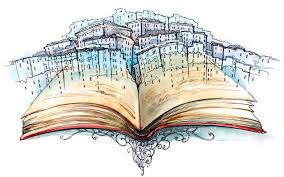 Creative Writing TaskRough and printed copy due (peer edit date): Due Date:Your task is to thoroughly plan and write a story that is 2-3 pages long double spaced.You must use your best grammar, particularly lessons on dialogueIt must have a clear and creative theme, plot, conflict, narrative voice, and you must use literary devices such as metaphor, simile, alliteration appropriatelyYou must partake in all parts of process A) PlanningB) Rough DraftC) Peer editD) Self edit and reflectThis mark will be recorded under the Writing Strand